EXERCICE 2 : Un traitement pour les patients atteints de la maladie de Parkinson La maladie de Parkinson touche des patients âgés de plus de 50 ans. Le diagnostic de la maladie de Parkinson repose sur l’existence de trois principaux symptômes moteurs (n’étant pas forcément tous présents en même temps, touchant longtemps un seul côté du corps et qui peuvent être d’intensité variable). Il s’agit :  d’une lenteur dans la mise en œuvre et la coordination des mouvements, comme ceux permettant la marche ;  d’une rigidité excessive des muscles, qui provoque notamment une posture penchée vers l’avant ;  de tremblements, survenant au repos, affectant surtout les mains et les bras. Un traitement composé de deux molécules : la L-DOPA (ou Lévodopa) et la Carbidopa, permet de réduire ces symptômes. Expliquer le mode d’action de l’association de la L-DOPA et de la Carbidopa dans le traitement de la maladie de Parkinson. Vous organiserez votre réponse selon une démarche de votre choix intégrant des données issues des documents et les connaissances complémentaires nécessaires.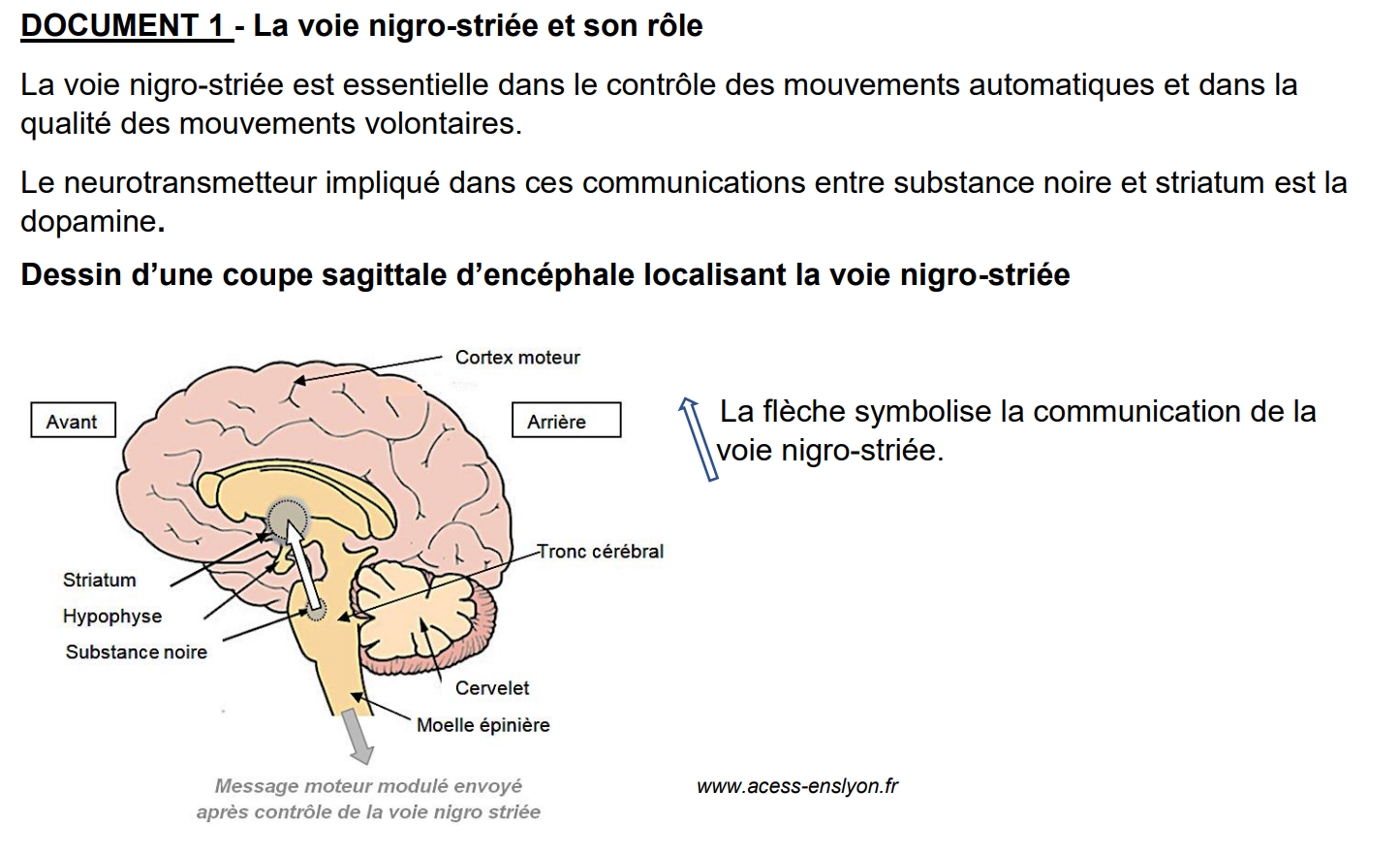 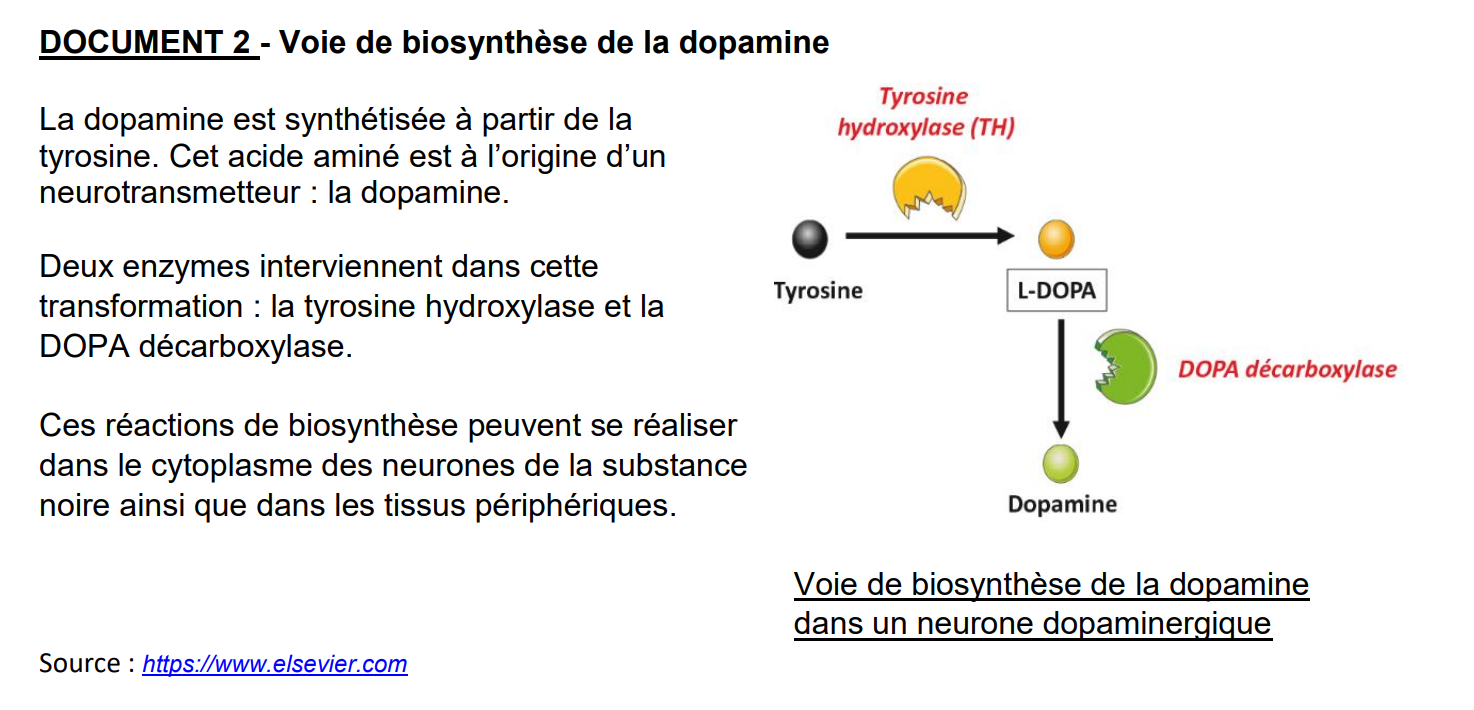 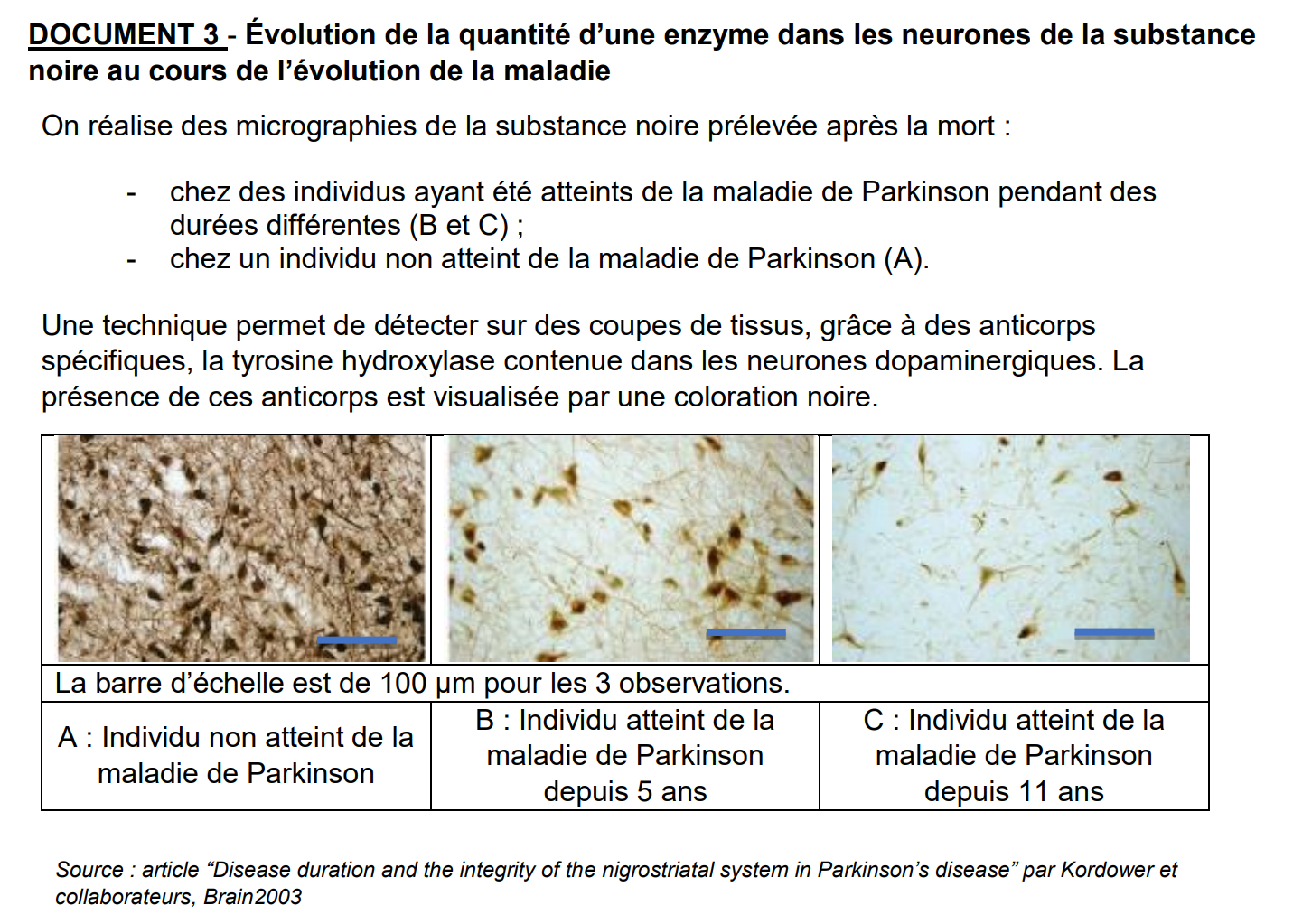 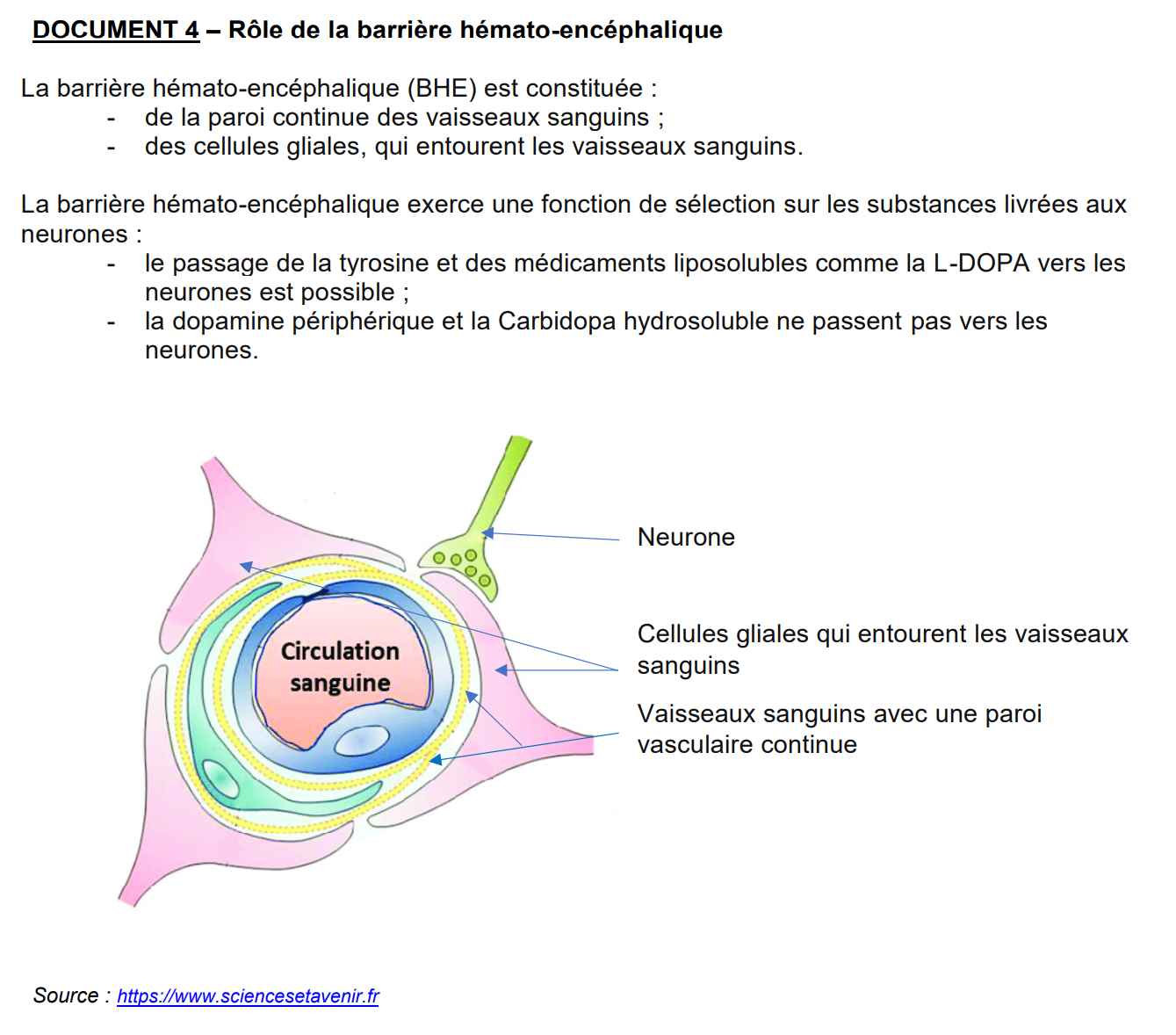 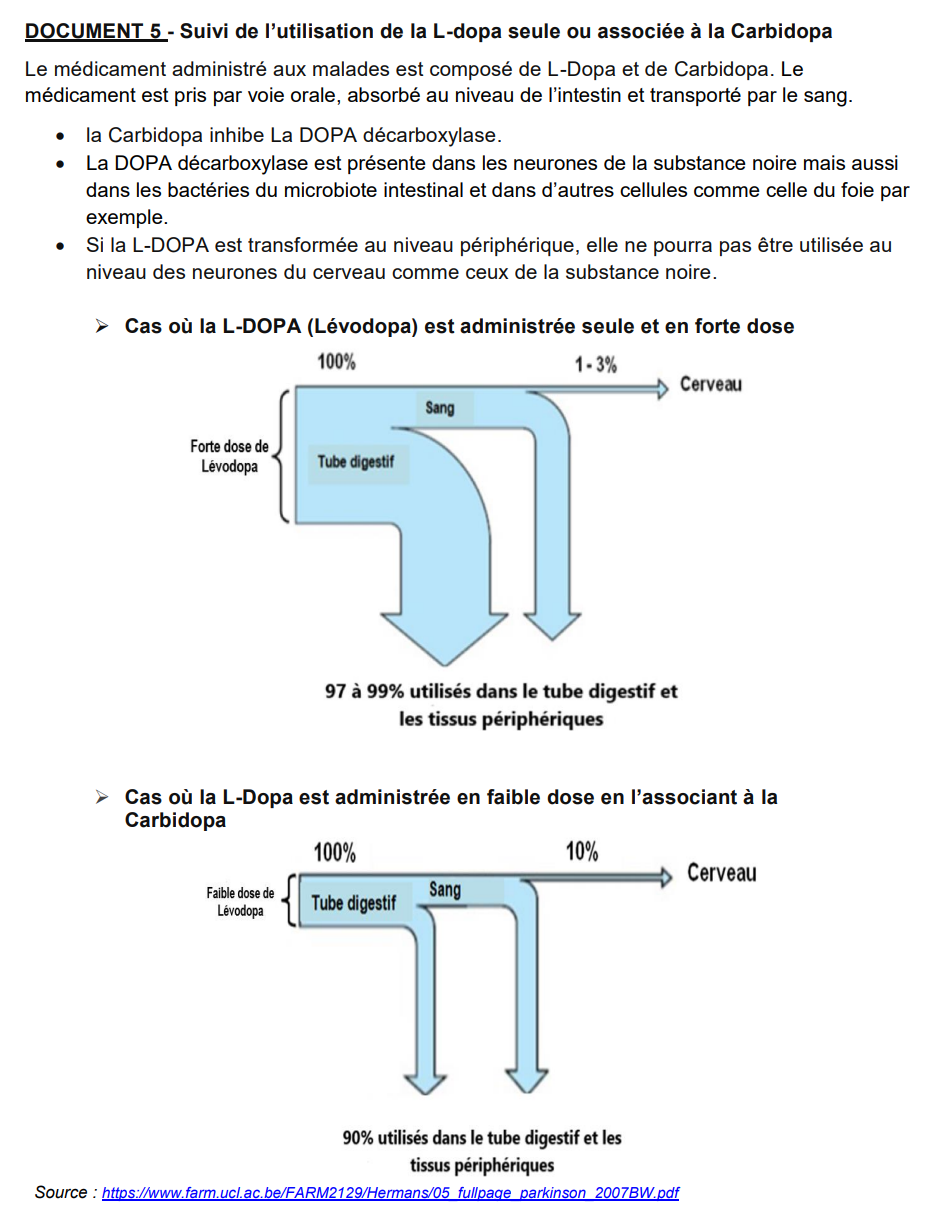 